ГБПОУ КК «Гулькевичский строительный техникум»СВЕДЕНИЯ  О  ВЕДУЩИХ  РАБОТОДАТЕЛЯХ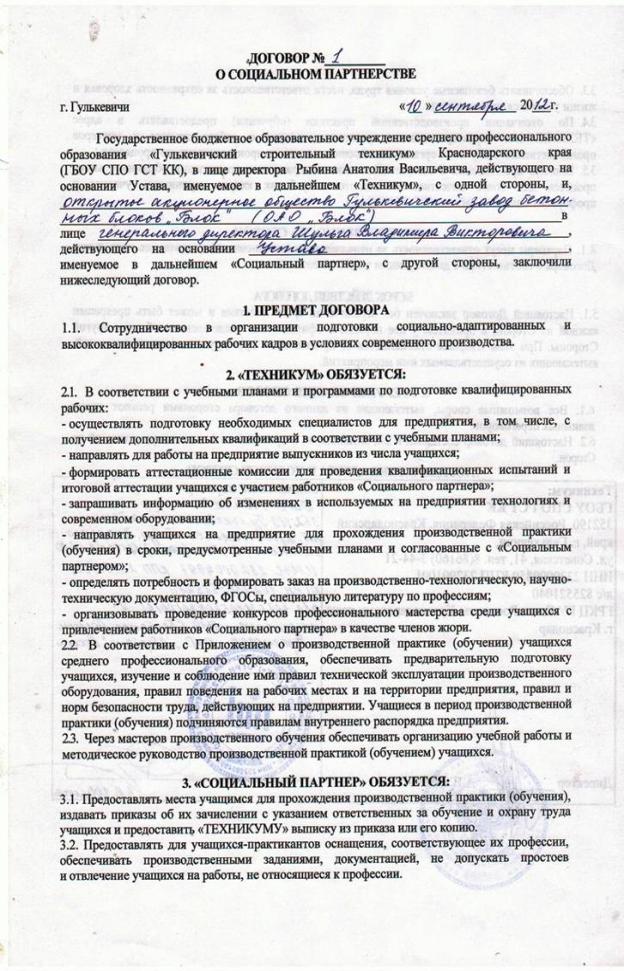 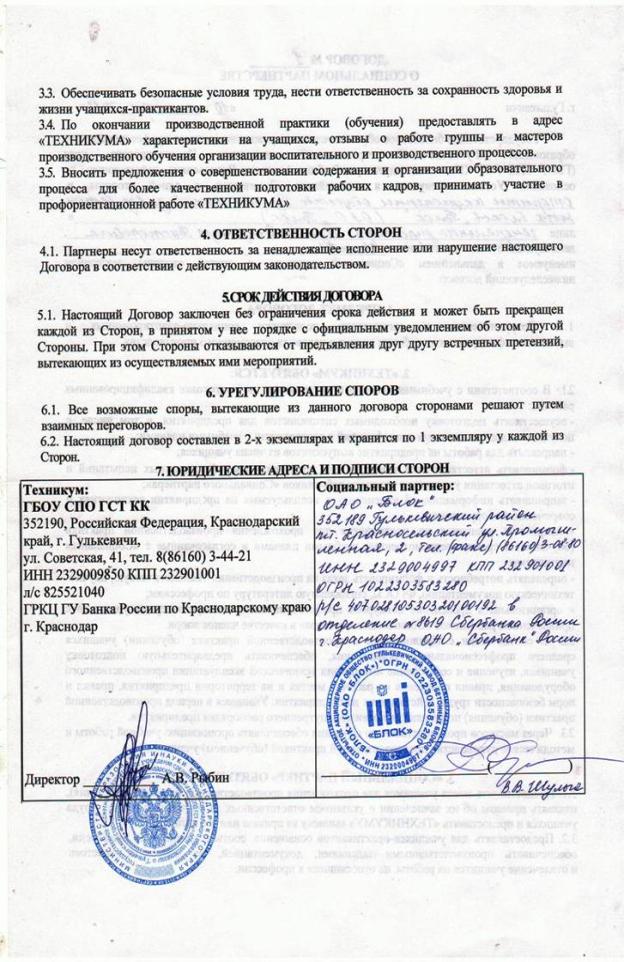 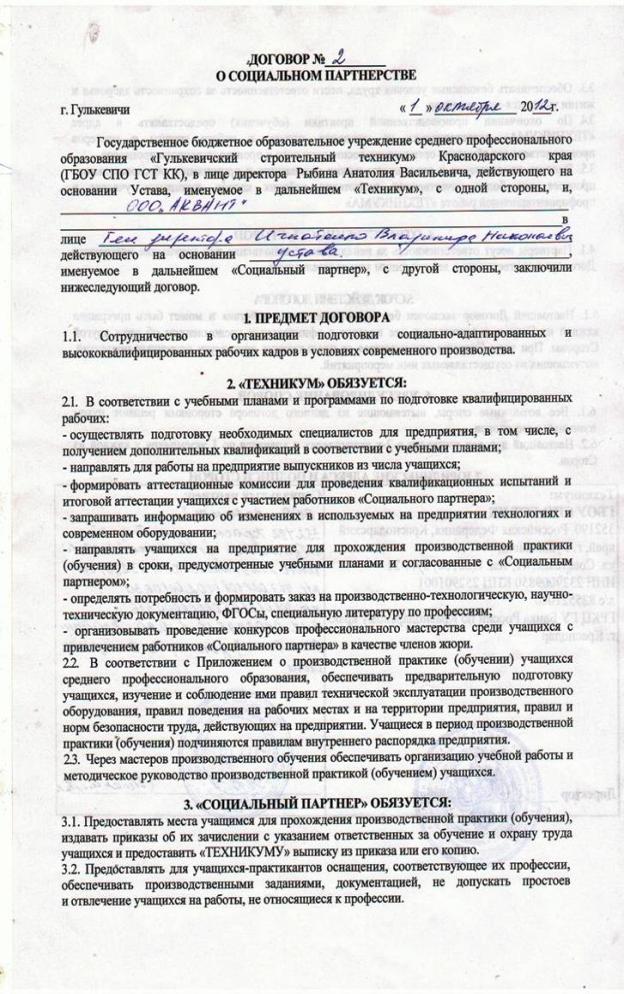 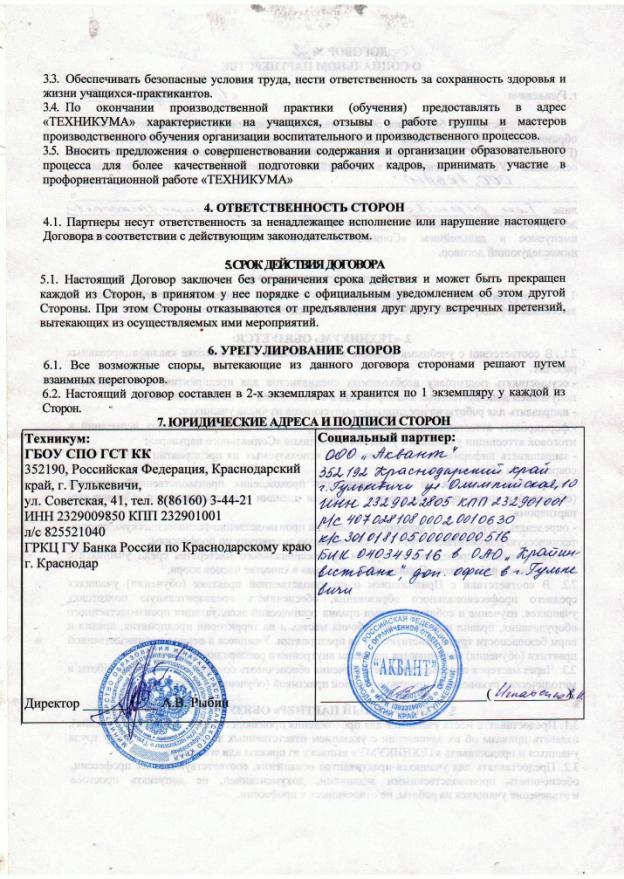 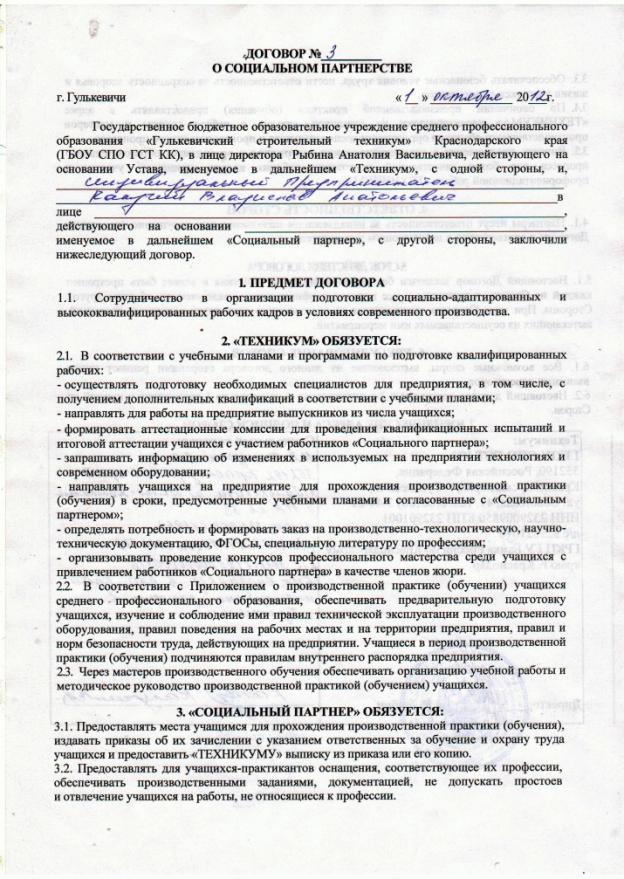 -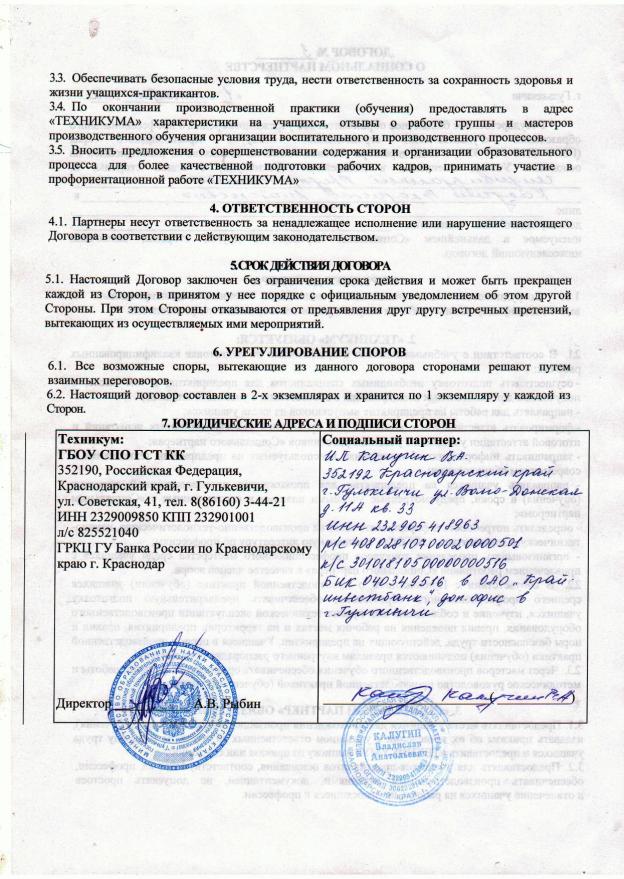 №Направление подготовки (профессия/специальность)Наименование организации – ведущего работодателяРеквизиты договора о социальном партнерстве Ссылка на официальный сайт работодателя1Сварщик (электросварочные и газосварочные работы)/Сварочное производствоОАО Гулькевичский завод бетонных блоков «Блок»Договор №1  от 10.09.2012 http://blok-gbi.ru/1Сварщик (электросварочные и газосварочные работы)/Сварочное производствоИндивидуальный предприниматель Калугин Вячеслав АнатольевичДоговор №3 от 01.10.2012-1Сварщик (электросварочные и газосварочные работы)/Сварочное производствоООО «Аквант»Договор №2 от 01.10.2012-2Мастер отделочных строительных работ/Строительство и эксплуатация зданий и сооруженийООО «Аквант»Договор №2 от 01.10.2012-2Мастер отделочных строительных работ/Строительство и эксплуатация зданий и сооруженийОАО Гулькевичский завод бетонных блоков «Блок»Договор №1  от 10.09.2012 http://blok-gbi.ru/2Мастер отделочных строительных работ/Строительство и эксплуатация зданий и сооруженийИндивидуальный предприниматель Калугин Вячеслав АнатольевичДоговор №3 от 01.10.2012-3Мастер по обработке цифровой информацииОАО Гулькевичский завод бетонных блоков «Блок»Договор №1  от 10.09.2012 http://blok-gbi.ru/4Монтаж, наладка и эксплуатация электрооборудования промышленных и гражданских зданийОАО Гулькевичский завод бетонных блоков «Блок»Договор №1  от 10.09.2012 http://blok-gbi.ru/4Монтаж, наладка и эксплуатация электрооборудования промышленных и гражданских зданийИндивидуальный предприниматель Калугин Вячеслав АнатольевичДоговор №1  от 10.09.2012 http://blok-gbi.ru/4Монтаж, наладка и эксплуатация электрооборудования промышленных и гражданских зданийОАО Гулькевичский завод бетонных блоков «Блок»Договор №1  от 10.09.2012 http://blok-gbi.ru/